1.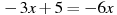 43.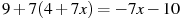 2.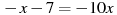 44.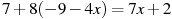 3.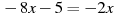 45.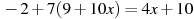 4.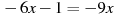 46.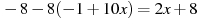 5.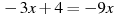 47.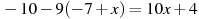 6.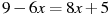 48.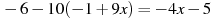 7.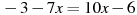 49.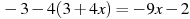 8.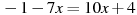 50.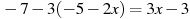 9.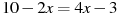 51.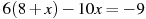 10.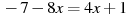 521.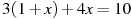 11.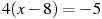 53.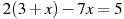 12.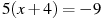 57.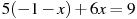 13.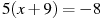 55.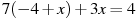 14.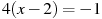 56.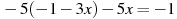 15.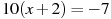 57.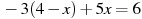 16.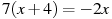 58.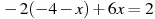 17.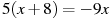 59.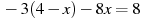 18.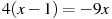 60.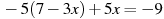 19.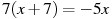 61.20.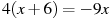 62.21.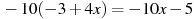 63.22.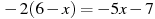 64.23.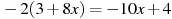 65.24.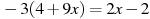 66.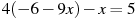 25.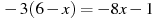 67.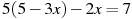 26.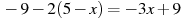 68.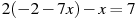 27.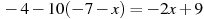 69.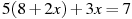 28.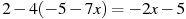 100.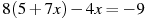 29.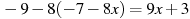 101.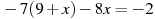 30.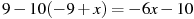 102.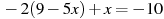 31.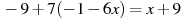 103.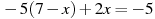 32.104.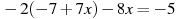 33.105.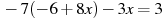 34.106.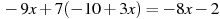 35.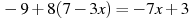 107.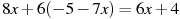 36.108.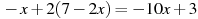 37.109.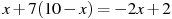 38.110.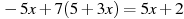 39.11.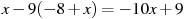 40.112.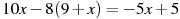 41.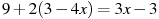 113.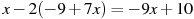 42.114.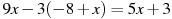 115.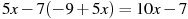 141 . 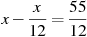 116.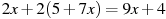 142. 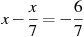 117.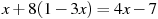 143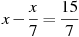 118.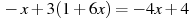 144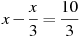 119.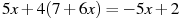 145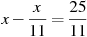 120.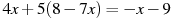 146.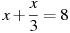 121.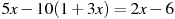 147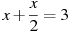 122.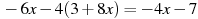 148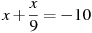 123.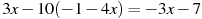 149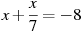 124.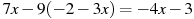 150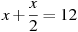 125.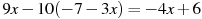 146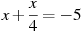 126.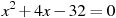 147.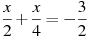 127.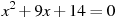 148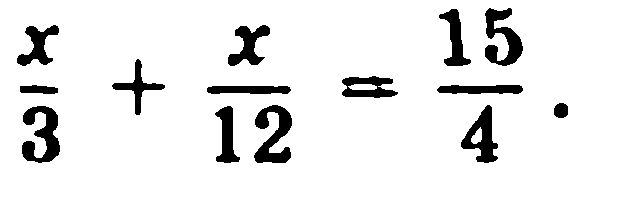 128.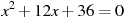 149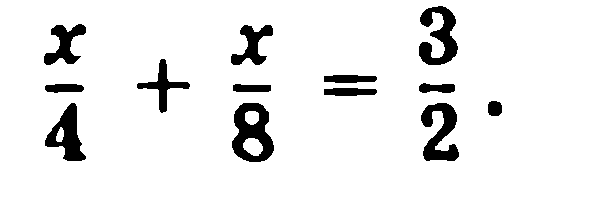 129.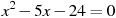 150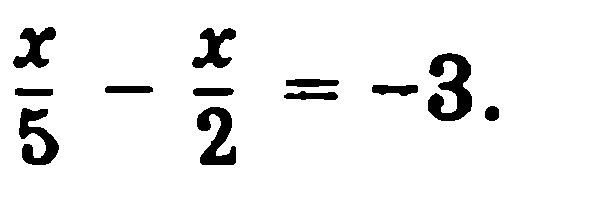 130.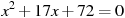 151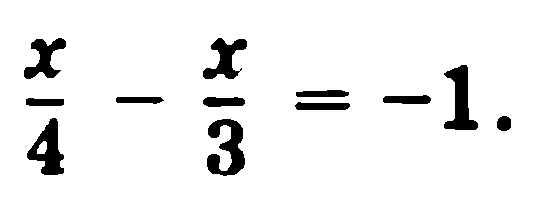 131.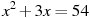 152.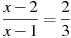 132.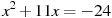 153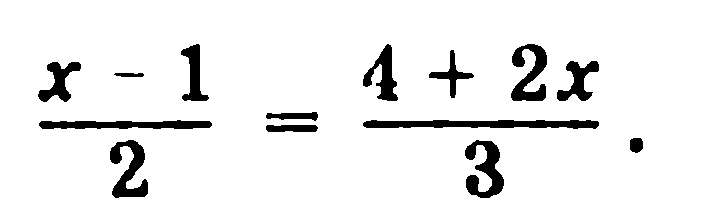 133.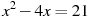 154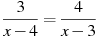 134.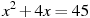 155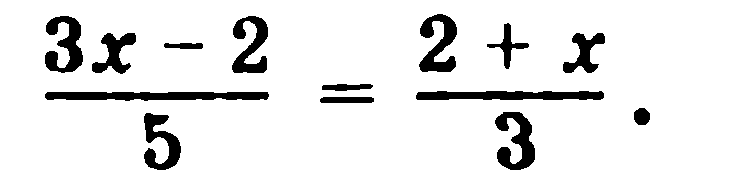 135.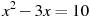 156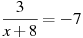 136.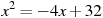 157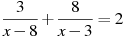 137.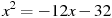 158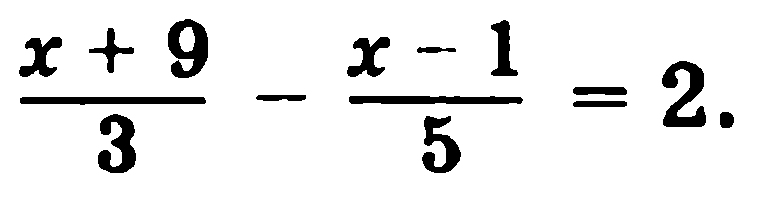 138.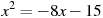 159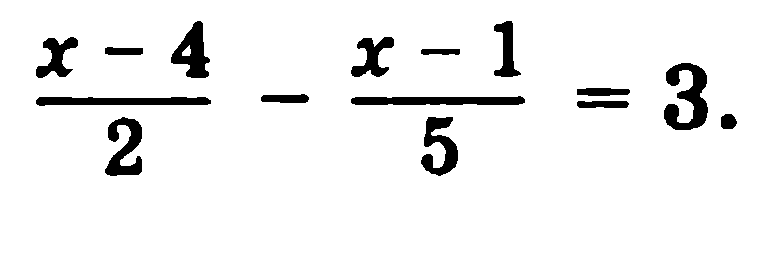 139.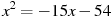 160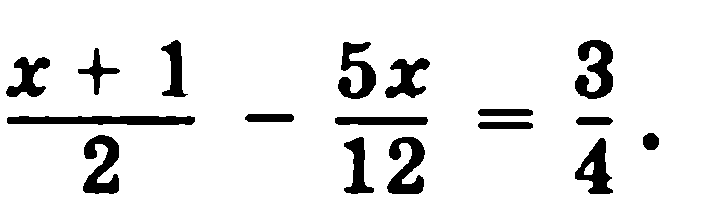 140.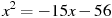 161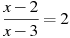 